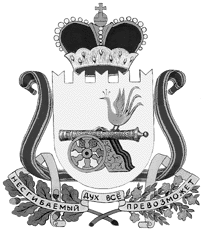 СОВЕТ ДЕПУТАТОВ  ТУМАНОВСКОГО СЕЛЬСКОГО ПОСЕЛЕНИЯВЯЗЕМСКОГО РАЙОНА СМОЛЕНСКОЙ ОБЛАСТИРЕШЕНИЕ        от 24.03.2021       №1       Об утверждении  плана работы Совета депутатов Тумановского сельского поселения Вяземского района Смоленской области  на 2021 годСовет депутатов Тумановского сельского поселения Вяземского района Смоленской областиРЕШИЛ: Утвердить план работы Совета депутатов Тумановского сельского поселения Вяземского района Смоленской области на 2021 год согласно приложению.УТВЕРЖДЕН решением Совета депутатов Тумановского  сельского поселения Вяземского района Смоленской области от 24.03.2021 №1ПЛАНРАБОТЫ СОВЕТА ДЕПУТАТОВ ТУМАНОВСКОГО СЕЛЬСКОГО ПОСЕЛЕНИЯ ВЯЗЕМСКОГО РАЙОНА СМОЛЕНСКОЙ ОБЛАСТИНА 2021 годГлава муниципального образования Тумановского сельского поселения Вяземского района Смоленской области                                 М.Г.Гущина                                                                                                              № п\п№ п\пНаименование мероприятийНаименование мероприятийНаименование мероприятийСрокпроведенияСрокпроведенияОтветственныеисполнителиОтветственныеисполнителиЗАСЕДАНИЯ СОВЕТА ДЕПУТАТОВЗАСЕДАНИЯ СОВЕТА ДЕПУТАТОВЗАСЕДАНИЯ СОВЕТА ДЕПУТАТОВЗАСЕДАНИЯ СОВЕТА ДЕПУТАТОВЗАСЕДАНИЯ СОВЕТА ДЕПУТАТОВЗАСЕДАНИЯ СОВЕТА ДЕПУТАТОВЗАСЕДАНИЯ СОВЕТА ДЕПУТАТОВЗАСЕДАНИЯ СОВЕТА ДЕПУТАТОВЗАСЕДАНИЯ СОВЕТА ДЕПУТАТОВ1.Проведение очередных заседаний Совета депутатов по вопросам:Проведение очередных заседаний Совета депутатов по вопросам:Проведение очередных заседаний Совета депутатов по вопросам:Проведение очередных заседаний Совета депутатов по вопросам:Проведение очередных заседаний Совета депутатов по вопросам:Проведение очередных заседаний Совета депутатов по вопросам:Проведение очередных заседаний Совета депутатов по вопросам:Проведение очередных заседаний Совета депутатов по вопросам:1.1Утверждение плана работы Совета депутатов на 2021 годУтверждение плана работы Совета депутатов на 2021 годянварь январь январь январь январь Глава муниципального образования, депутатыСовета депутатов 1.2.Отчет Главы муниципального образования о результатах его деятельности, дейстильности Администрации за 2020 гОтчет Главы муниципального образования о результатах его деятельности, дейстильности Администрации за 2020 гмарт март март март март Глава муниципальногообразования 1.3Об обеспечении первичных мер пожарной безопасности в границах населенных пунктов сельского поселения Об обеспечении первичных мер пожарной безопасности в границах населенных пунктов сельского поселения апрель апрель апрель апрель апрель Зам. Главы муниципального образования 1.4Организация работ по подготовке и проведению субботников на территории сельского поселения Организация работ по подготовке и проведению субботников на территории сельского поселения апрель апрель апрель апрель апрель Глава муниципального образования, депутатыСовета депутатов 1.5О медицинском обслуживании (деревень и сел) Тумановского сельского поселения О медицинском обслуживании (деревень и сел) Тумановского сельского поселения апрель апрель апрель апрель апрель Пригласить на заседание заведующего Вяземского ЦРБ или его представителя1.6.Об исполнении бюджета Тумановского  сельского поселения за 2020 годОб исполнении бюджета Тумановского  сельского поселения за 2020 годмай май май май май Старший менеджер Администрации сельского поселения  1.7Участие в мероприятиях, проводимых  на территории сельского поселения Участие в мероприятиях, проводимых  на территории сельского поселения в течение годав течение годав течение годав течение годав течение годаГлава муниципального образования, депутаты Совета депутатов 1.8Внесение изменений и дополнений в Устав, в отдельные нормативные правовые акты.Внесение изменений и дополнений в Устав, в отдельные нормативные правовые акты.по мере необходимостипо мере необходимостипо мере необходимостипо мере необходимостипо мере необходимостиГлава муниципального образования , депутаты Совета депутатов 1.9Об исполнении местного бюджета сельского поселения за 1 квартал  2021 годаОб исполнении местного бюджета сельского поселения за 1 квартал  2021 годамаймаймаймаймайГлава муниципальногообразования, постоянная комиссия по бюджету, финансовой и налоговой политике муниципальному имуществу1.10Отчет о работе в сфере ЖКХОтчет о работе в сфере ЖКХиюнь июнь июнь июнь июнь Главный специалист муниципального образования сельского поселения 1.11Отчет о работе постоянной комиссии по бюджету, налогам и использованию муниципального имуществаОтчет о работе постоянной комиссии по бюджету, налогам и использованию муниципального имуществаиюль июль июль июль июль Председатель комиссии по бюджету, налогам и использованию муниципального имущества Совета депутатов сельского поселения 1.12Об исполнении местного бюджета сельского поселения за первое полугодие 2021 годаОб исполнении местного бюджета сельского поселения за первое полугодие 2021 годаиюльиюльиюльиюльиюльСтарший менеджер Администрации сельского поселения 1.13Проведение праздников «День села»в Тумановском сельском поселении Проведение праздников «День села»в Тумановском сельском поселении по графикупо графикупо графикупо графикупо графикуГлава муниципального образования, депутаты Совета депутатов 1.14Отчет о работе постоянной комиссии по жилищно-коммунальным вопросам и благоустройству Отчет о работе постоянной комиссии по жилищно-коммунальным вопросам и благоустройству август август август август август Председатель  постоянной комиссии по жилищно-коммунальным вопросам и благоустройству1.15Отчет о работе социально-культурно-бытовой комиссииОтчет о работе социально-культурно-бытовой комиссиисентябрь сентябрь сентябрь сентябрь сентябрь Председатель социально-культурно-бытовой комиссии1.16Отчет о работе зам.Главы администрации муниципального образования сельского поселения Отчет о работе зам.Главы администрации муниципального образования сельского поселения октябрь октябрь октябрь октябрь октябрь Зам.Главы муниципального образования 1.17Об исполнении бюджетасельского поселения за 9 месяцев 2021 годаОб исполнении бюджетасельского поселения за 9 месяцев 2021 годаноябрьноябрьноябрьноябрьноябрьГлава муниципального образования, постоянная комиссия по бюджету, финансовой и налоговой политике и муниципальному имуществу 1.18О внесении изменений в местный   бюджет сельского поселения на 2021 год и плановый период 2022-2023 годов О внесении изменений в местный   бюджет сельского поселения на 2021 год и плановый период 2022-2023 годов       по мере необходимости      по мере необходимости      по мере необходимости      по мере необходимости      по мере необходимостиГлава муниципального образования, постоянная комиссия по бюджету, финансовой и налоговой политике и муниципальному имуществу1.19О перспективном плане работы Совета депутатов сельского поселения на 2022 годО перспективном плане работы Совета депутатов сельского поселения на 2022 годноябрьноябрьноябрьноябрьноябрьГлава муниципального образования, постоянные комиссии Совета депутатов 1.20О проекте бюджета Тумановского  сельского поселения на 2022 год и плановый период 2023-2024 годовО проекте бюджета Тумановского  сельского поселения на 2022 год и плановый период 2023-2024 годовноябрьноябрьноябрьноябрьноябрьГлава муниципального образования сельского поселения, постоянная комиссия по бюджету, финансовой и налоговой политике и муниципальному имуществу1.21Проведение внеочередных заседаний Совета депутатов  сельского поселения Проведение внеочередных заседаний Совета депутатов  сельского поселения в течение годав течение годав течение годав течение годав течение годаГлава муниципального образования сельского поселения, постоянные комиссии СоветаДепутатов  и депутаты  сельского поселения 1.22Работа с письмами, жалобами, обращениями гражданРабота с письмами, жалобами, обращениями гражданпостояннопостояннопостояннопостояннопостоянноГлава муниципального образования сельского поселения, депутаты Совета депутатов сельского поселения 1.23О внесении изменений в нормативно-правовые акты по местным налогамО внесении изменений в нормативно-правовые акты по местным налогампри изменении налогового законодательствапри изменении налогового законодательствапри изменении налогового законодательствапри изменении налогового законодательствапри изменении налогового законодательстваГлава муниципального образования сельского поселения, депутаты Совета депутатов сельского поселения 1.24О мерах пожарной безопасности на территории сельского поселенияО мерах пожарной безопасности на территории сельского поселенияв течение годав течение годав течение годав течение годав течение годаГлава муниципального образования сельского поселения Вяземского района Смоленской области, депутаты Совета депутатов сельского поселения 1.25О благоустройстве территории сельского поселения О благоустройстве территории сельского поселения в течение годав течение годав течение годав течение годав течение годаГлава муниципального образования сельского поселения , депутаты Совета депутатов сельского поселения   1.26О санитарном состоянии и благоустройстве населенных пунктов сельского поселения, братских захоронений и гражданских кладбищО санитарном состоянии и благоустройстве населенных пунктов сельского поселения, братских захоронений и гражданских кладбищв течение годав течение годав течение годав течение годав течение годаГлава муниципального образования сельского поселения , депутаты Совета депутатов сельского поселения 2ЗАСЕДАНИЯ ПОСТОЯННЫХ КОМИССИЙ СОВЕТА ДЕПУТАТОВЗАСЕДАНИЯ ПОСТОЯННЫХ КОМИССИЙ СОВЕТА ДЕПУТАТОВЗАСЕДАНИЯ ПОСТОЯННЫХ КОМИССИЙ СОВЕТА ДЕПУТАТОВЗАСЕДАНИЯ ПОСТОЯННЫХ КОМИССИЙ СОВЕТА ДЕПУТАТОВЗАСЕДАНИЯ ПОСТОЯННЫХ КОМИССИЙ СОВЕТА ДЕПУТАТОВЗАСЕДАНИЯ ПОСТОЯННЫХ КОМИССИЙ СОВЕТА ДЕПУТАТОВЗАСЕДАНИЯ ПОСТОЯННЫХ КОМИССИЙ СОВЕТА ДЕПУТАТОВЗАСЕДАНИЯ ПОСТОЯННЫХ КОМИССИЙ СОВЕТА ДЕПУТАТОВ2.1.Заседания постоянных комиссий (по бюджету и муниципальному иму-ществу, по жилищно - коммунальным вопросам) по вопросам, выносимым на заседания Совета депутатов сельского поселения Заседания постоянных комиссий (по бюджету и муниципальному иму-ществу, по жилищно - коммунальным вопросам) по вопросам, выносимым на заседания Совета депутатов сельского поселения Заседания постоянных комиссий (по бюджету и муниципальному иму-ществу, по жилищно - коммунальным вопросам) по вопросам, выносимым на заседания Совета депутатов сельского поселения Ежеквар-тальноЕжеквар-тальноЕжеквар-тальноПредседателипостоянных комиссийПредседателипостоянных комиссий3.ОРГАНИЗАЦИОННАЯ И ИНФОРМАЦИОННАЯ РАБОТА С НАСЕЛЕНИЕМОРГАНИЗАЦИОННАЯ И ИНФОРМАЦИОННАЯ РАБОТА С НАСЕЛЕНИЕМОРГАНИЗАЦИОННАЯ И ИНФОРМАЦИОННАЯ РАБОТА С НАСЕЛЕНИЕМОРГАНИЗАЦИОННАЯ И ИНФОРМАЦИОННАЯ РАБОТА С НАСЕЛЕНИЕМОРГАНИЗАЦИОННАЯ И ИНФОРМАЦИОННАЯ РАБОТА С НАСЕЛЕНИЕМОРГАНИЗАЦИОННАЯ И ИНФОРМАЦИОННАЯ РАБОТА С НАСЕЛЕНИЕМОРГАНИЗАЦИОННАЯ И ИНФОРМАЦИОННАЯ РАБОТА С НАСЕЛЕНИЕМОРГАНИЗАЦИОННАЯ И ИНФОРМАЦИОННАЯ РАБОТА С НАСЕЛЕНИЕМ3.1.Отчёт депутатов о работе перед населениемОтчёт депутатов о работе перед населениемОтчёт депутатов о работе перед населениемОтчёт депутатов о работе перед населениемДекабрьДепутатыДепутатыДепутаты3.2.Проведение публичных слушаний по вопросам внесения изменений и дополнений в Устав сельского поселения , проекта местного бюджета на 2022 годПроведение публичных слушаний по вопросам внесения изменений и дополнений в Устав сельского поселения , проекта местного бюджета на 2022 годПроведение публичных слушаний по вопросам внесения изменений и дополнений в Устав сельского поселения , проекта местного бюджета на 2022 годПроведение публичных слушаний по вопросам внесения изменений и дополнений в Устав сельского поселения , проекта местного бюджета на 2022 годв течение годаГлава муниципального образования сельского поселения Глава муниципального образования сельского поселения Глава муниципального образования сельского поселения 3.3.Проведение встреч с избирателями, участие в собраниях и конференцияхграждан по вопросам местного значенияПроведение встреч с избирателями, участие в собраниях и конференцияхграждан по вопросам местного значенияПроведение встреч с избирателями, участие в собраниях и конференцияхграждан по вопросам местного значенияПроведение встреч с избирателями, участие в собраниях и конференцияхграждан по вопросам местного значенияв течение годаДепутаты Совета депутатов сельского поселения Депутаты Совета депутатов сельского поселения Депутаты Совета депутатов сельского поселения 3.4Опубликование (обнародование) принятых Советом депутатов сельского поселения решенийОпубликование (обнародование) принятых Советом депутатов сельского поселения решенийОпубликование (обнародование) принятых Советом депутатов сельского поселения решенийОпубликование (обнародование) принятых Советом депутатов сельского поселения решенийвесь периодвесь периодГлава муниципальногообразования Тумановского сельского поселения Глава муниципальногообразования Тумановского сельского поселения 